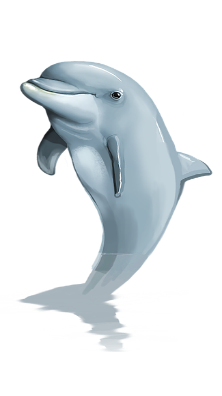 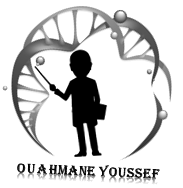 Activité 1 : les composantes du milieu naturel  Classez les constituants ci-dessous en êtres vivants et en éléments non vivants.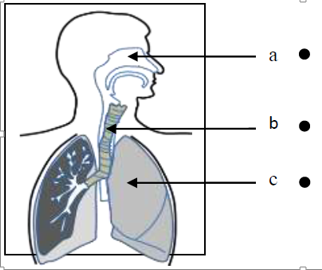 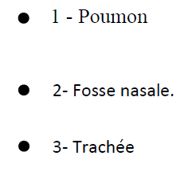 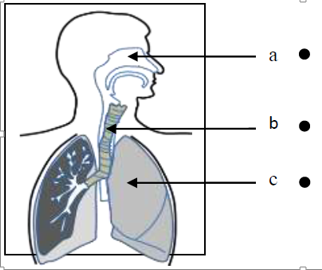 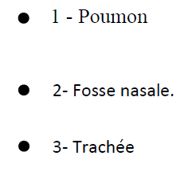 Activité 4 : Chaine alimentaireLes relations alimentaires entre les êtres vivants dans la nature s’appellent les chaines alimentaires.→ Former deux chaines alimentaires en utilisant les termes suivants :Renard, herbe, souris, lièvre, chouette.  (Utiliser la flèche qui signifie : manger par. ………………………………………………………………………………………………………………………………………………………………………………………………………………………………………………Activité 5 : Complétez le texte ci-dessous par les termes suivants : (reboiser- les incendies- milieu de vie- le sur pâturage- l’érosion)Activité 6 : Le schéma suivant représente la dentition d’un animal carnivore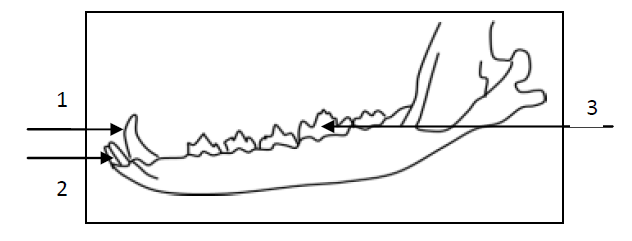 Légender le schéma en utilisant les mots suivants : Molaire – Canine – prémolaire – incisive.   Compléter le tableau suivant : déchiqueter, couper, broyer.Activité 7 : Nutrition chez les plantes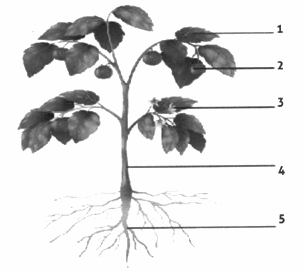     Légendez le schéma ci-contre en utilisant :  feuille –  racine- tige- fleur- fruit    Expliquer pourquoi, les plantes vertes assurent-elles la survie des autres êtres vivants sur la terre. .................................................................................................................................. .................................................................................................................................. .................................................................................................................................. ..................................................................................................................................Mettre une « X » devant la ou les proposition justesActivité 8 : Les roches sédimentaires Reliez les éléments du groupe A aux éléments qui leurs conviennent parmi ceux du groupe B.Précisez pour chaque photographie l’agent d’érosion et l’agent de transport de sédiments. 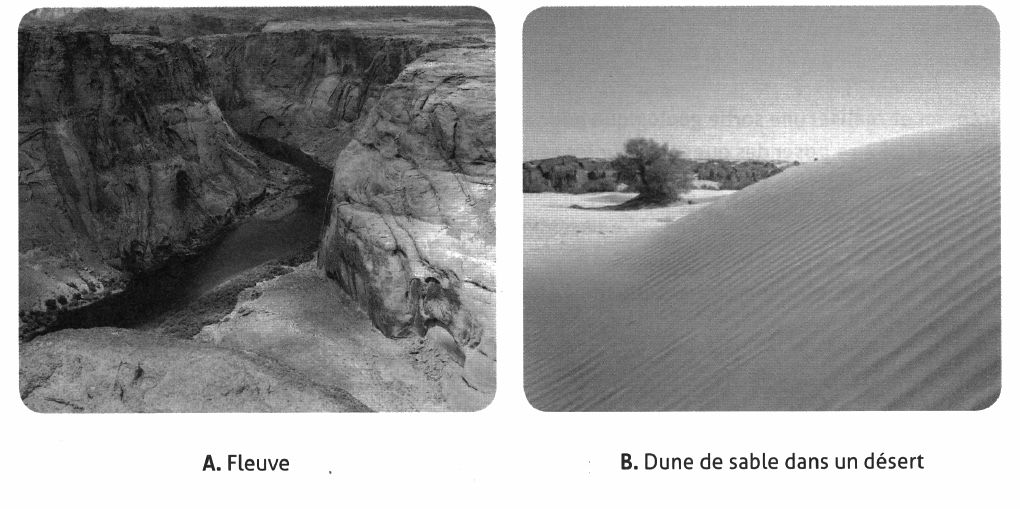 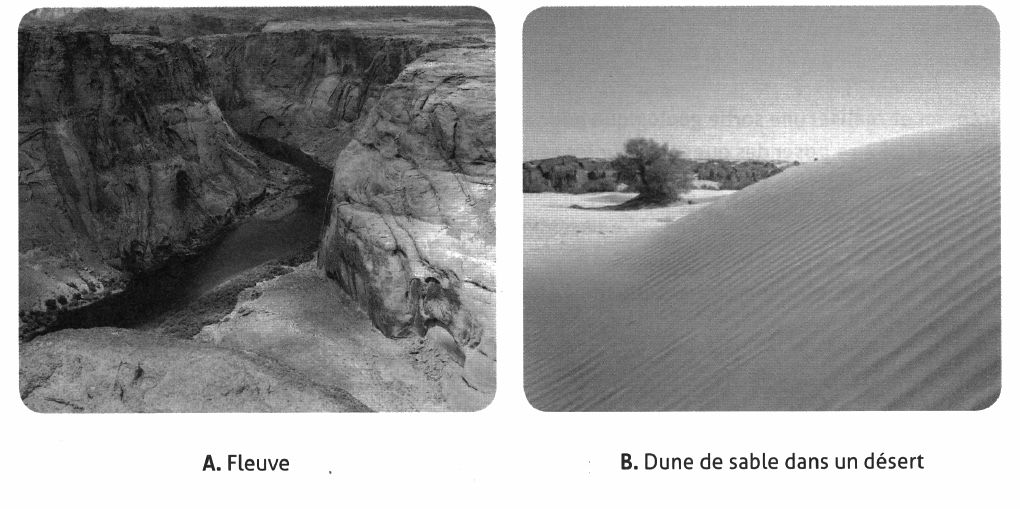 Le document ci-dessous représente le début et la fin de l’expérience de l’expérience de sédimentation d’un mélange d’élément suivants : sable, gravier et argile dans des éprouvettes contenant de l’eau 	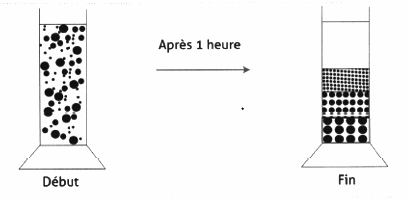 Classez ces éléments selon leur ordre de sédimentation du bas vers le haut .........................................................................................................................................................................Pour expliquer cet ordre de sédimentation on vous propose les suggestions ci-dessous. Soulignez la bonne suggestion  Les sédiments sont classés selon leur composition.Les sédiments sont classés selon leur poids.Les sédiments sont classés selon la nature du liquide.Activité 9 : Classification des êtres vivants Classer les animaux suivants en mammifères et reptiles en plaçant les numéros correspondants dans la case appropriée.Tortue, Renard, serpent, Rat, Lézard, Crocodile, Homme, sardine, pigeonParmi ces suggestions il y en a une qui est juste, placez une (X) dans la case appropriée.Tous les invertébrés se distinguent des animaux vertébrés par les propriétés suivantes :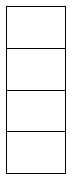 a. Pas de pattes.b. Allaitent leurs petits.c. Pas de colonne vertébrale.d. Grossesse et accouchementActivité 10 : Cycle de l’eauUne des suggestions suivantes est correcte. Placez une (X) dans la case appropriée.Le cycle de l'eau se manifeste par les étapes suivantes : a. Évaporation des eaux de surface → nuages → précipitations → condensation de la vapeur d'eau.b. Évaporation des eaux de surface → nuages → condensation de la vapeur d'eau → précipitations.c. Évaporation des eaux de surface → condensation de la vapeur d'eau → nuages → précipitations.d. Condensation de vapeur d'eau → évaporation des eaux de surface → nuages → précipitationsL'eau est exposée à plusieurs polluants. Écrivez deux sources de pollution de l’eau.........................................................................................................................................................................................................................................................................................................................................................................................................................................................................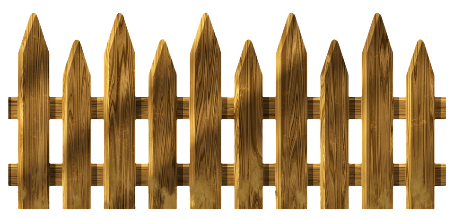 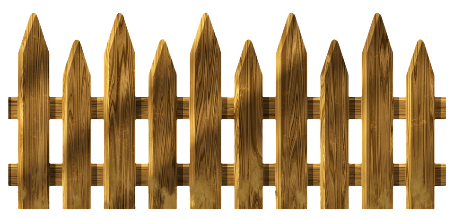 êtres vivantséléments non vivants.......................................................................................................................... ............................................................. ............................................................. ............................................................. ............................................................. ............................................................. ............................................................. ............................................................. ............................................................. ............................................................. ............................................................. ............................................................. ............................................................. ............................................................. ............................................................. Incisive Canine Prémolaire.........................................................................................................................................................................................................ReptilesMammifère..................................................................................................................... ..................................................................................................................... .......................................................................................................................................................................................................................................... ..................................................................................................................... .....................................................................................................................